Dictées flashs - Liste 5Dictée d’entraînement 1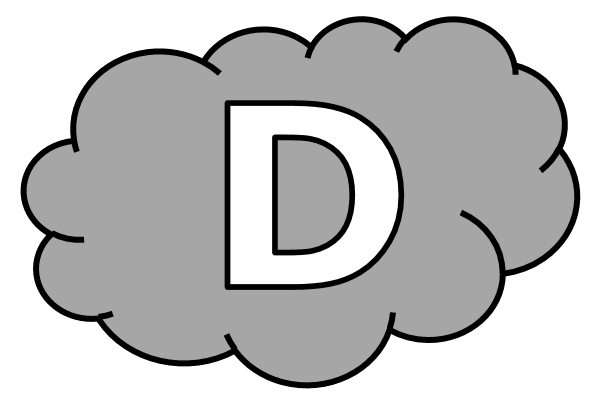 Sur le ............................., mon père .............. rangé ses ........................... .................................., comme une hache ............... une ...................................... .Dictées flashs - Liste 5Dictée d’entraînement 2Au .................... de la .............................. , il y ............ des ......................... très jolies. Monique me ................................... de ne pas y .................................... mes ................................... . Dictées flashs - Liste 5Dictée d’entraînement 3................... père ............. planté des ............................ et les ............... installées sur le ............................... , au-................................. de la niche du ................................ .Dictées flashs - Liste 5					Dictée bilanChez François, il y ............ un super ................................. qui ………………… ........................ de ......................... .............................................. : des ............................ , des .................................... ...Sur le ............................ , il y .................................. un pot avec des ............................... . J’ai ........................................ ................... François ................ que ................................ ............................. race, ................. François ................ répondu que ....................................... des ......................................... . Je lui ............. dit que ........................... ..................... .................................................... .Dictées flashs - Liste 5Dictée d’entraînement 1Pendant la dictée, cherche et recopie les bons mots :dangereux - comme - outils - balcon - piocheSur le ............................. , mon père a rangé ses ............................ ................................, ............................. une hache et une ........................... .Dictées flashs - Liste 5Dictée d’entraînement 2Pendant la dictée, cherche et recopie les bons mots :demande - jouets - bord - terrasse - fleursAu ......................... de la .................................. , il y a des .............................. très jolies. Monique me ................................ de ne pas y mettre mes ............................... .Dictées flashs - Liste 5Dictée d’entraînement 3Pendant la dictée, cherche et recopie les bons mots :niche - fleurs - père - balcon - chienMon .......................... a planté des ............................. et les a installées sur le ............................ , au-dessus de la .................................. du ............................. .Dictées flashs - Liste 5Dictée bilanPendant la dictée, cherche et recopie les bons mots :bord - fleurs - balcon - dangereux - comme - demandé - outils - jouetsChez François, il y a un super ............................. qui est plein de trucs dessus : des ................................ , des .................................... ...Sur le .............................. , il y avait un pot avec des ........................... . J’ai .................................... à François ce que c’était .............................. race, et François a répondu que c’étaient des uraniums. Je lui ai dit que c’était très ...................................... .CompétenceDans le texteRéussiteJe sais écrire les mots de la liste.12Je sais faire les accords dans le groupe nominal.5Je sais faire les accords entre le verbe et le sujet.9Je sais écrire les homophones grammaticaux.9